                                                          1840 – 1893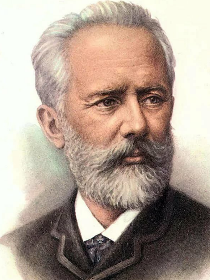 Слуховой анализ.   Определить лад в начале мелодии (g-moll «Июнь» из «Времён года». Слушать первые 16 секунд). Определить мелодические интервалы (слова «Куда, куда…» в арии Ленского из оперы «Евгений Онегин»).Определить два начальных интервала в аккомпанементе и мелодии («Танец маленьких лебедей» из балета «Лебединое озеро». Первые 4 секунды).Диктанты. Ритмический диктант (Романс «Весна» на сл. Плещеева. Слушать с 11-й по 24-ю секунду звучания)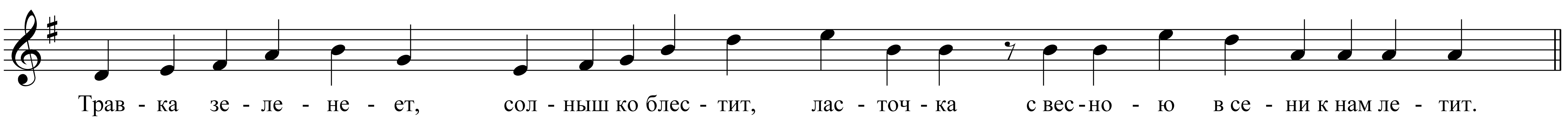 1-голосный диктант.  Мелодия из балета «Лебединое озеро». (Тональность h-moll. Слушать тему гобоя – с 4-й по 22-ю секунду звучания).    Пение с листа. Петь выбранные мелодии после анализа и настройки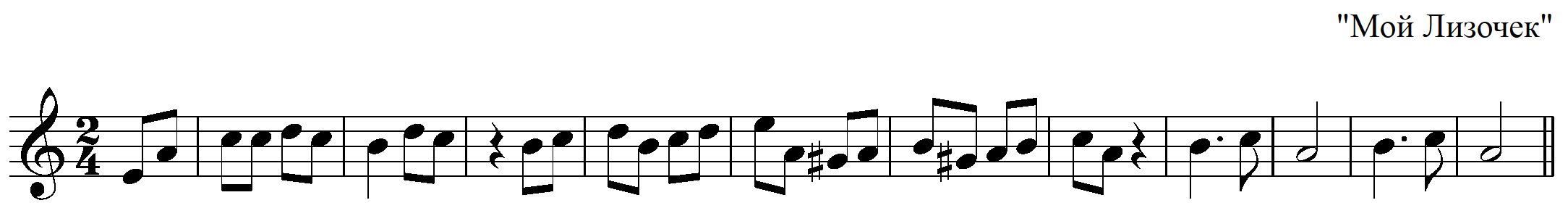 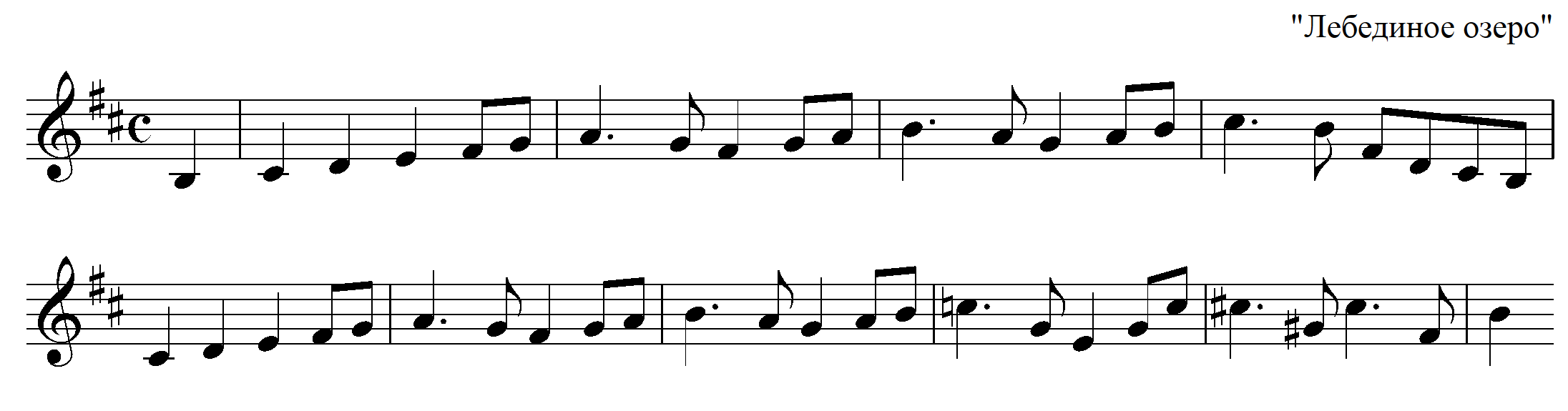 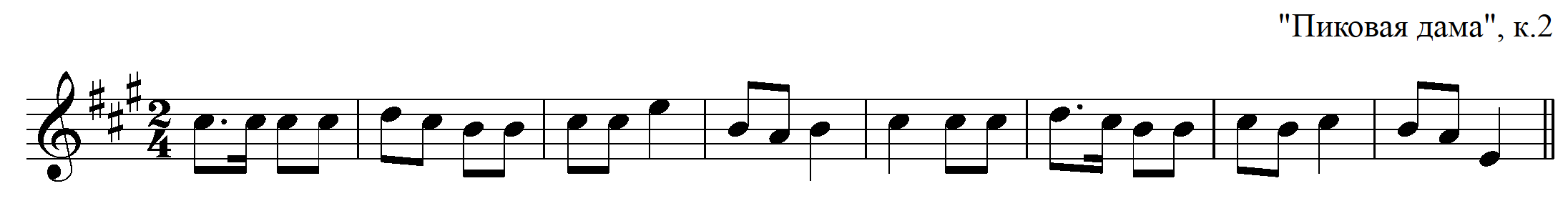 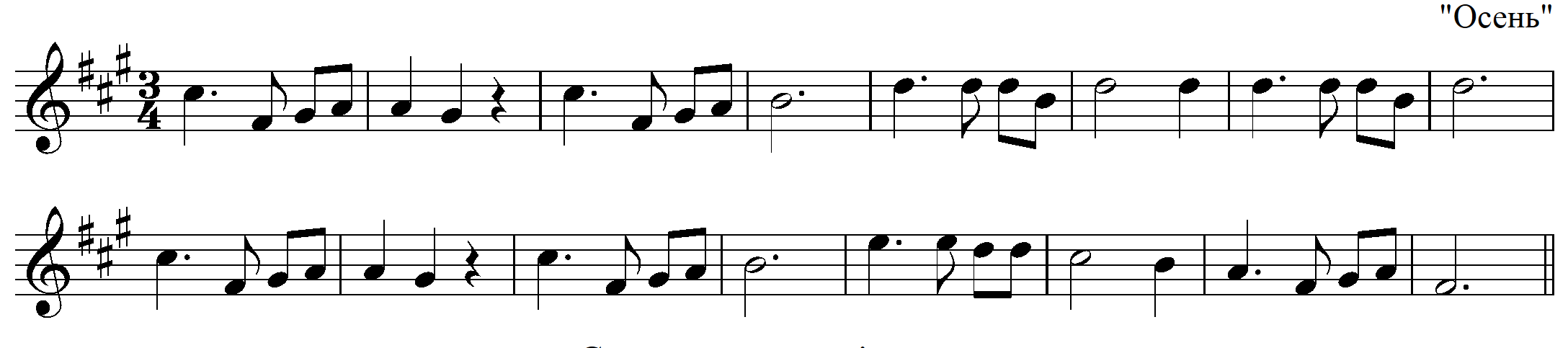 Интонационные упражнения: продолжить работу над заданиями от 14.04. Запись не присылать.   Задания 1 – 3 по мере выполнения прислать в виде фото, аудио- или видеофайлов не позднее 18 часов 27.04.2020Способ передачи: дистанционно,  личным сообщением в соц.сетях или на электронную почту lena.yushkova@gmail.com  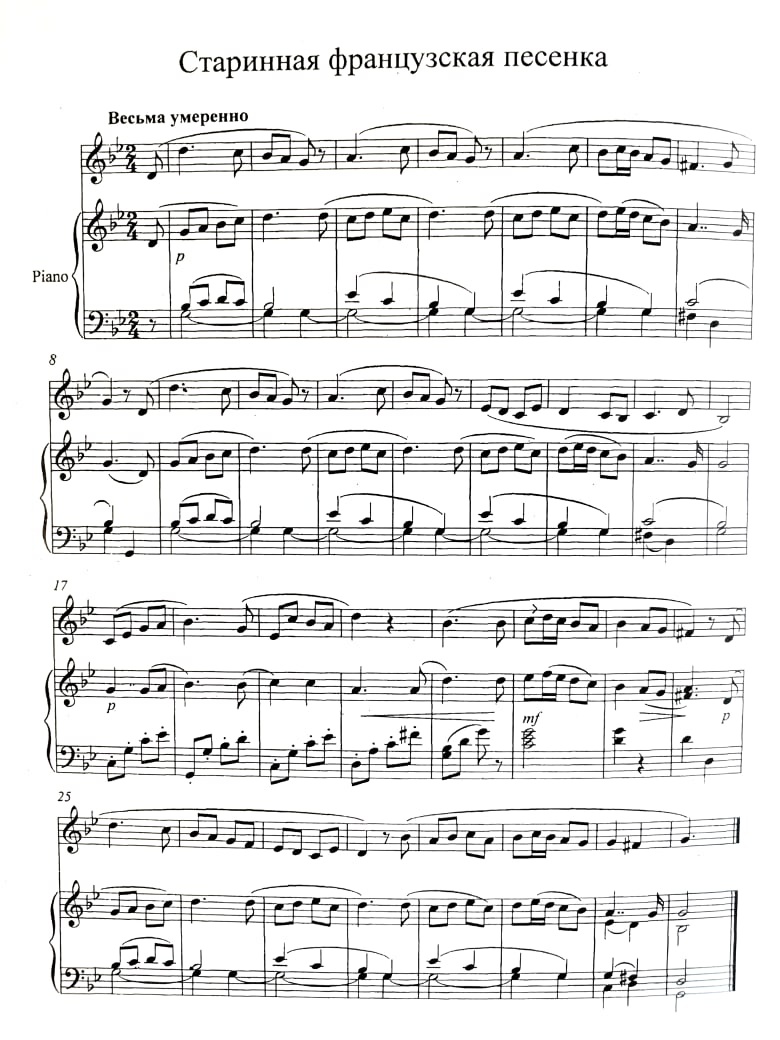 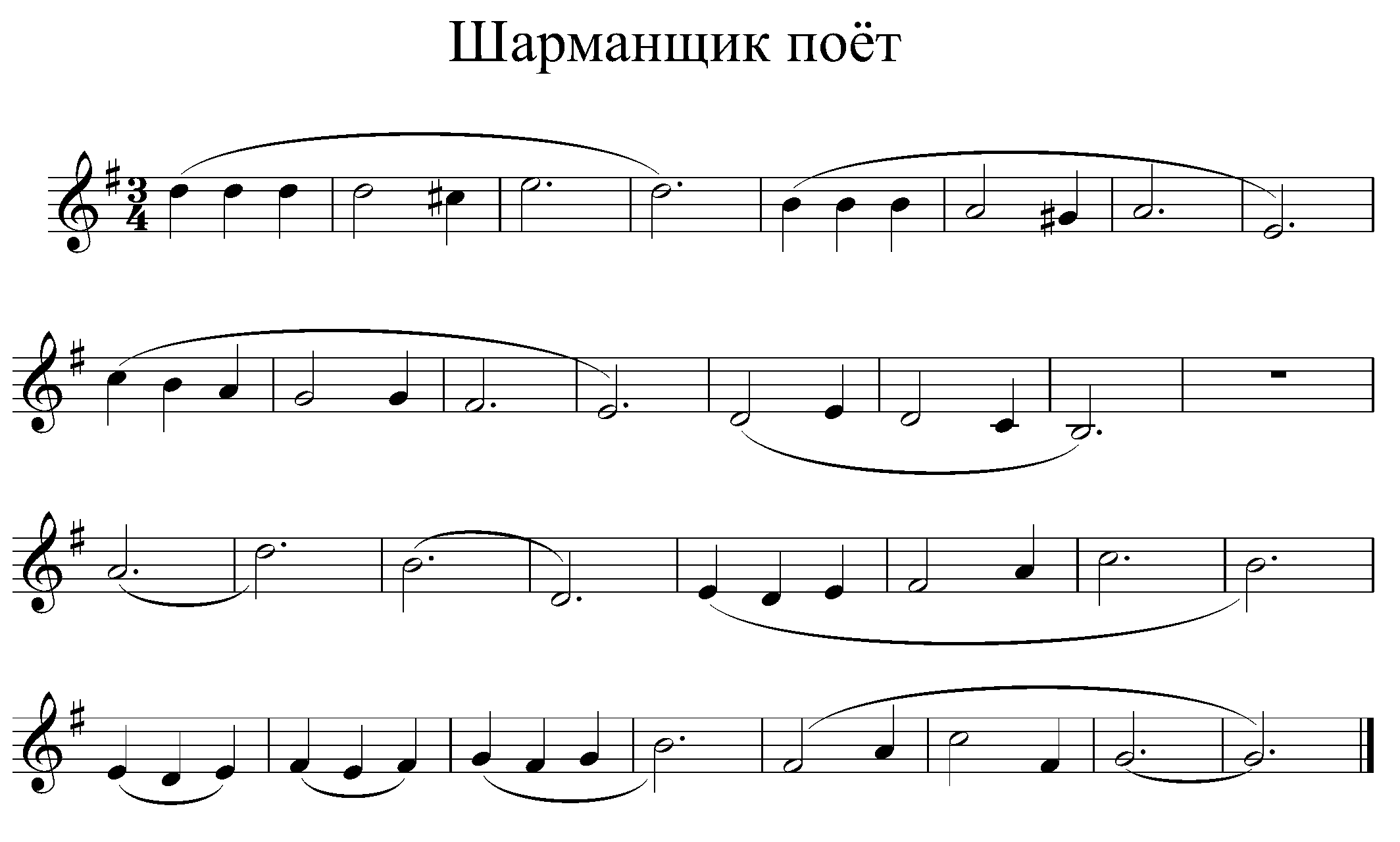 ПреподавательЮшкова Елена ВалентиновнаУчебная дисциплинаСольфеджиоСпециальность53.02.04 Вокальное искусство     Курс 1Дата занятия23.04.2020Тема Урок-посвящение П. Чайковскому 